Victorian Population Bulletin 2014ISSN1834-6650Special Edition Part 2 – Capital cities and Balance of statesThe Australian Bureau of Statistics (ABS) rebases the estimated resident population (ERP) of Australia and its regions after each Census. An improved methodology in the 2011 Census – based for the first time on automated data linking – showed that the proportion of the population undercounted was lower than previously assumed and that previous populations had been overestimated using the ‘old’ methodology.To take account of this new information, and to produce a consistent set of time series population data, the ABS recast population estimates in addition to the usual rebasing conducted after each Census. For further information about the revisions, consult the ABS web-site and demographic publications. Highlights of population changeThe population of Australia increased from 13.1 million people in 1971 to 22.3 million in 2011. This is an increase of 9.27 million at an average annual growth rate of 1.3 per cent.More than half of the population of Australia is living in the capital cities.This urbanisation trend is general and accelerating (see Figure 1).Figure 1. Population growth, Capital city and Balance of state, 2001 to 2011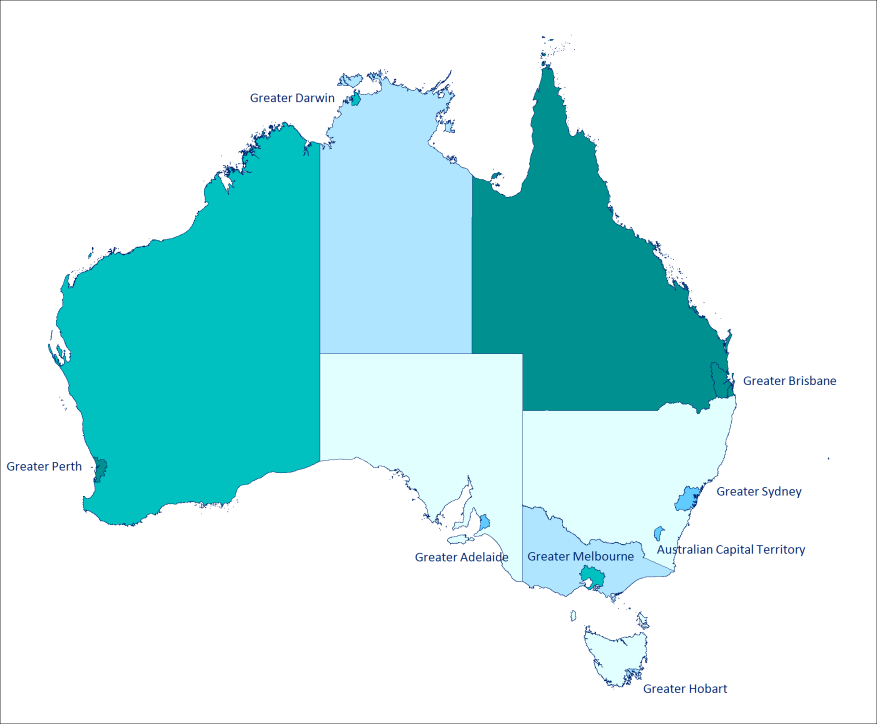 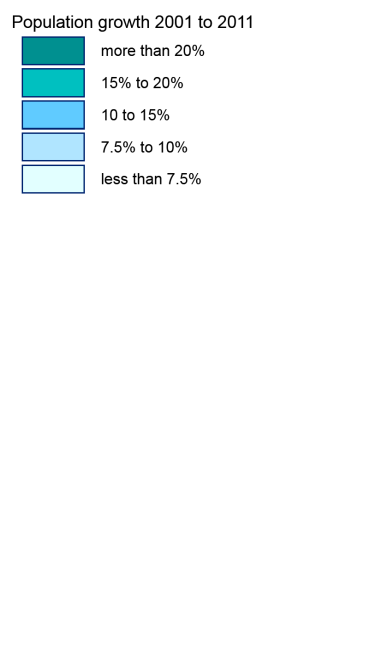 Figure  is a map of Australia showing the total population growth (in percentage) in capital cities and balance of states between 2001 and 2011Source: ABS. Regional Population Growth, Australia, 2012 (cat. no. 3218.0).Population growthBetween 1971 and 2011, Australia’s population increased by 9.27 million people. More than two-thirds of this growth, 6.2 million, occurred in capital cities.Table 1 shows the population of the capital cities and balance of state areas at 10-year intervals from 1971 to 2011, while Table 2 shows the changes in population during this period.Table 1 Estimated Resident Population at 30 JuneSource: ABS. Regional Population Growth, Australia, 2012 (cat. no. 3218.0)Figure 2 Shares of population growth, Capital city and Balance of state, 1971 to 2011[Figure 2 is a bar chart showing the shares of population growth for the capital cities and balance of states between 1971 and 2011]Source: ABS. Regional Population Growth, Australia, 2012 (cat. no. 3218.0)Table 2 10-year changes in Estimated Resident PopulationSource: ABS. Regional Population Growth, Australia, 2012 (cat. no. 3218.0)UrbanisationThe proportion of population growth occurring in capital cities steadily increased between 1971 and 2011 - from 60 per cent between 1971 and 1981 to 72 per cent between 2001 and 2011. Except Brisbane, all capital cities increased their share of state population. In 2011, 66 per cent of Australia’s population lived in the 8 state and territory capital cities.  Between 2001 and 2011, all state capitals grew at a faster rate than the remainder of their states. (Table 3 and Figure 2).  For the whole period between 1971 and 2011, only Greater Brisbane did not grow as fast as the balance of its state. The growth in the balance of Queensland was due to the Gold Coast and Sunshine Coast, which are contiguous to Brisbane.Table 3 Average annual population growth rates (%)Source: ABS. Regional Population Growth, Australia, 2012 (cat. no. 3218.0)VictoriaVictoria is part of the national urbanisation trend.The accelerated population growth of the past decade has mostly affected Greater Melbourne: between 2001 and 2011, Greater Melbourne population growth (669,000 persons) accounted for 86 per cent of Victoria’s total growth, compared with 73 per cent between 1971 and 1981 (Figure 3).The average rate of growth in Greater Melbourne is now more than double the rate of the balance of Victoria (Figure 4).In 1971, 72 per cent of Victoria’s population lived in Greater Melbourne. This proportion has risen to 75 per cent by 2011. Figure 3 Population growth, persons, Victoria, 1971 to 2011[Figure 3 is a bar chart showing the population increase in Greater Melbourne and the balance of Victoria for the periods 1971-1981, 1981-1991,1991-2001,and 2001-2011]Source: ABS. Regional Population Growth, Australia, 2012 (cat. no. 3218.0)Figure 4. Average Annual Population Change, Victoria, 1971 to 2011[Figure 4 is a bar chart of the rate of population growth in Greater Melbourne and the balance of Victoria for the periods 1971-1981, 1981-1991,1991-2001,and 2001-2011]Source: ABS. Regional Population Growth, Australia, 2012 (cat. no. 3218.0)Authorised and published by the Victorian Government1 Treasury PlaceJune 2014spatialanalysis.research@dtpli.vic.gov.auwww.dtpli.vic.gov.au/victorian-population-bulletinUnless indicated otherwise, this work is made available under the terms of the Creative Commons Attribution 3.0 Australia licence. To view a copy of this licence, visit creativecommons.org/licenses/by/3.0/auIt is a condition of this Creative Commons Attribution 3.0 Licence that you must give credit to the original author who is the State of Victoria. This publication may be of assistance to you, but the State of Victoria and its employees do not guarantee that the publication is without flaw of any kind or is wholly appropriate for your particular purposes and therefore disclaims all liability for any error, loss or other consequences which may arise from you relying on any information in this publication.19711981199120012011Greater Sydney3,015,9003,279,5393,672,9144,102,5804,608,949Balance of New South Wales1,709,6031,955,3502,225,8172,427,7692,609,580Greater Melbourne2,606,9002,857,9073,194,7073,500,2494,169,366Balance of Victoria994,4521,089,0101,225,6661,263,3661,368,451Greater Brisbane957,9001,154,7051,411,7731,693,5562,147,436Balance of Queensland893,5851,190,5031,549,1781,877,9132,329,342Greater Adelaide883,900979,8951,093,5251,148,0061,264,091Balance of South Australia316,214338,874352,774355,455375,523Greater Perth744,600941,4791,226,1151,455,3611,833,567Balance of Western Australia309,234358,577409,952450,913519,842Greater Hobart157,100174,120191,648197,403216,273Balance of Tasmania240,973253,104275,154276,265295,210Greater Darwin39,00062,07886,414108,280129,106Balance of Northern Territory46,73560,53879,07993,463102,186Australian Capital Territory151,169226,821288,586321,538367,985Other Territories7607342,5843,117AUSTRALIA13,067,26514,923,26017,284,03619,274,70122,340,0241971-19811981-19911991-20012001-2011Greater Sydney263,639393,375429,666506,369Balance of New South Wales245,747270,467201,952181,811Greater Melbourne251,007336,800305,542669,117Balance of Victoria94,558136,65637,700105,085Greater Brisbane196,805257,068281,783453,880Balance of Queensland296,918358,675328,735451,429Greater Adelaide95,995113,63054,481116,085Balance of South Australia22,66013,9002,68120,068Greater Perth196,879284,636229,246378,206Balance of Western Australia49,34351,37540,96168,929Greater Hobart17,02017,5285,75518,870Balance of Tasmania12,13122,0501,11118,945Greater Darwin23,07824,33621,86620,826Balance of Northern Territory13,80318,54114,3848,723Australian Capital Territory75,65261,76532,95246,447Other Territories760-261,850533AUSTRALIA1,855,9952,360,7761,990,6653,065,3231971-19811981-19911991-20012001-2011Greater Sydney0.81.11.11.2Balance of New South Wales1.41.30.90.7Greater Melbourne0.91.10.91.8Balance of Victoria0.91.20.30.8Greater Brisbane1.92.01.82.4Balance of Queensland2.92.71.92.2Greater Adelaide1.01.10.51.0Balance of South Australia0.70.40.10.6Greater Perth2.42.71.72.3Balance of Western Australia1.51.31.01.4Greater Hobart1.01.00.30.9Balance of Tasmania0.50.80.00.7Greater Darwin4.83.42.31.8Balance of Northern Territory2.62.71.70.9Australian Capital Territory4.12.41.11.4Other Territoriesn/a-0.313.41.9AUSTRALIA1.31.51.11.5